Предприниматели поделятся со школьниками опытом открытия бизнеса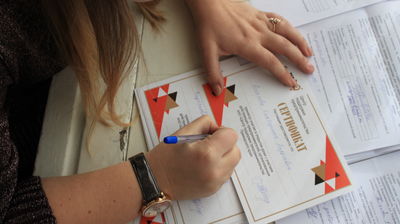 В Приморье стартовали мероприятия по вовлечению молодежи в предпринимательство. На открытых уроках действующие предприниматели поделятся со школьниками своим бизнес-опытом. А в ходе однодневной «Бизнес-смены» в октябре дети разработают социальные или личностные проекты. Организатор мероприятий – центр «Мой бизнес».В четверг, 30 сентября, во Владивостоке пройдет открытый урок с создателем Центра психологии «Ярко» Ярославой Рындиной. Она расскажет о своем опыте открытия бизнеса, о переходе из статуса «самозанятого» в предприниматели и развеет мифы о предпринимателях.«Цель проекта – сформировать у подростка образ предпринимателя, к которому он будет стремиться в будущем. На открытых уроках бизнесмены говорят на самые актуальные темы для новичков. Как найти идею для бизнеса? Как определить его аудиторию? Как вести одновременно несколько бизнесов и как развить свой бренд? Гости делятся собственными кейсами и дают советы из практики», – рассказала руководитель Центра инноваций социальной сферы (ЦИСС, подразделение центра «Мой бизнес») Ольга Кудинова.В программе проекта также встречи с создателем серии проектов «Люби» Ириной Мамедовой и основателем бренд-агентства «Партнер» Даниилом Гайдуковым.Ирина Мамедова поделится опытом работы в сфере организации праздников и расскажет о грамотном менеджменте ресурсов. Даниил Гайдуков – о работе с крупными брендами и стратегиях маркетинга. Также он поделится советами по процессному консалтингу и стимулированию продаж.Открытые уроки с предпринимателями запланированы не только во Владивостоке, но и в Арсеньеве, и в Новосысоевке.Участники «Бизнес-смены» создадут собственный личностный или социально-значимый проект. В качестве экспертов на обучающих модулях и финальной защите выступят успешные предприниматели из Приморского края.«Для ребят “Бизнес-смена” – это целый день погружения в атмосферу своего дела. Участники делятся на команды по сферам деятельности. На тренинг-станциях им предстоит выполнять задания из практики бизнеса. Темы станций – актуальные для любого предпринимателя: поиск инвесторов, маркетинг, юридические аспекты бизнеса», – рассказала Ольга Кудинова.В первой «Бизнес-смене», которая прошла в ВДЦ «Океан» в августе, приняли участие 35 школьников. Они разработали 64 бизнес-проекта.Подробную информацию про образовательные мероприятия центра «Мой бизнес» можно уточнить по телефонам: 8 (902) 056-40-81 и 8 (423) 279-59-09. Зарегистрироваться, а также узнавать о графике обучающих мероприятий можно сайте центра «Мой бизнес» в разделе «Календарь событий», а также в социальных сетях (cpp25rus): Facebook, Instagram и Telegram-канале «Приморье для бизнеса».Отметим, что организация бесплатного обучения для предпринимателей и тех, кто хочет открыть свое дело в Приморье, является одним из ключевых направлений работы центра «Мой бизнес» в рамках национального проекта «МСП и поддержка индивидуальной предпринимательской инициативы», а также частью большого комплекса мероприятий по улучшению инвестиционного климата в регионе.